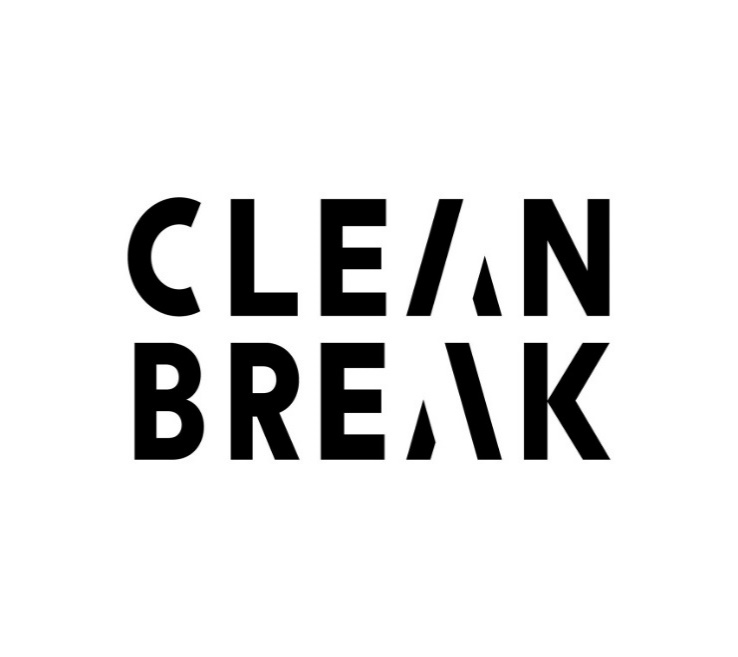 Female Admin and FOH Volunteer Organisation NameClean Break Theatre CompanyOrganisation OverviewClean Break provides Theatre and writing based opportunities, including workshops from our studios in Kentish Town NW5 for women who have been through the Criminal Justice System or women at risk of offending with drug/alcohol and/or mental health needs. We work in a safe, women-only environment, creating opportunities for women to develop personal, social, artistic and professional skills.DirectionsBuses: 46, 88, 134, 214, 393Tube: Kentish Town (northern line)Overground: Kentish Town WestRole Title Female Admin and FOH volunteerResponsible toReceptionist and Volunteer CoordinatorPurpose/summary of roleWe are currently looking for female volunteer to support on building based projects, administration and FOHDescription of tasksBeing the first port of call to our members and visitors to the buildingVarity of different tasksProject managementResearchRelationship building with external organisation Practical workBasic DIYSetting up roomsTidying up Front of House- answering intercom, taking messages (in person or via phone)Additional admin support for the CB staffHelping to provide great customer service to our reception deskTime CommitmentFlexible, part-timeWednesdays Skills and QualificationsMust have some experience in administrationEnjoy working as part of a teamFriendly and welcoming Reasonably fitWilling to work out of doors in all weather conditionsDisabled accessYes.  Wheelchair accessible Training and InductionYes.  You will be given an induction training into the various aspect of the workExpensesYes.  Travel and LunchRecruitment MethodCV, Informal discussion, reference trial period, DBS EnhancedThe post is open to women only (exempt under the Equality Act 2010 Schedule 9, Part 1)We are committed to inclusion and equal opportunities in the workplace and we actively encourage applicants from all backgrounds, of different ages, social and economic backgrounds, religions and sexual orientations, and from people with and without disabilities. Perspective volunteers who are currently underrepresented in our company, who meet the specification, will be guaranteed an interview. Please do contact us to discuss any access requirements or support need you may have.Contact informationSamantha McNeil- Volunteer Coordinator2 Patshull RoadKentish TownLondonNW5 2LBTel: 020 7 482 8621Email: Samantha.mcneil@cleanbreak.org.ukWeb: www.cleanbreak.org.uk